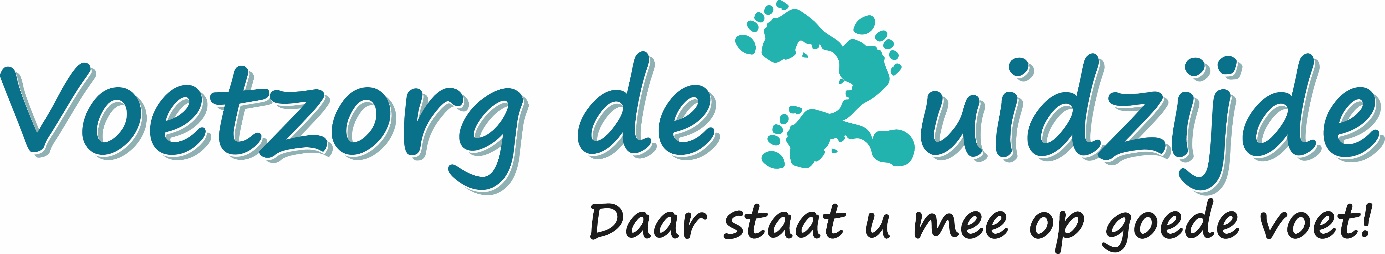 Privacy PolicyPedicure praktijk Voetzorg de Zuidzijde hecht veel waarde aan de bescherming van uw persoonsgegevens. In deze Privacy Policy willen we heldere en transparante informatie geven over hoe wij omgaan met uw persoonsgegevens.Voetzorg de Zuidzijde doet er alles aan om uw privacy te waarborgen en wij gaan daarom zorgvuldig om met persoonsgegevens. Voetzorg de Zuidzijde houdt zich in alle gevallen aan de geldende wet- en regelgeving, waaronder de Algemene Verordening Gegevensbescherming.Dit houdt in dat Voetzorg de Zuidzijde:Uw persoonsgegevens verwerkt in overeenstemming met het doel waarvoor deze zijn verstrekt, deze doelen en type persoonsgegevens zijn beschreven in deze Privacy Policy;Verwerking van uw persoonsgegevens is beperkt tot enkel de gegevens die minimaal nodig zijn voor de doeleinden waarvoor ze worden verwerkt;Vraagt om uw uitdrukkelijke toestemming als dit nodig is voor de verwerking van uw persoonsgegevens;Passende technische en organisatorische maatregelen heeft genomen zodat de beveiliging van uw persoonsgegevens is gewaarborgd;Geen persoonsgegevens doorgeeft aan andere partijen, tenzij dit nodig is voor uitvoering van de doeleinden waarvoor ze zijn verstrekt;Op de hoogte is van uw rechten omtrent uw persoonsgegevens, u hierop wilt wijzen en deze respecteren.Voetzorg de Zuidzijde is verantwoordelijk voor de verwerking van uw persoonsgegevens. Indien u na het doornemen van onze Privacy Policy, of in algemenere zin, vragen heeft hierover of contact met ons wenst op te nemen kan dit via de contactgegevens onder aan dit document. Voetzorg de ZuidzijdeCynthia Mommers06 -112 380 30voetzorgdezuidzijde@outlook.com